Открытый классный час в 1 а классеКлассный руководитель :Магомедрасулова К.Х.Дата:22.10.2020г.Классный час в 1 классе  начала с загадки о книге, отгадав которую, ребята узнали тему мероприятия. Учащиеся 1 «а» класса рассказали стихи о пользе чтения и показали сценку «Безобразный ученик». В ходе мероприятия ребята рассказывали пословицы о книгах, узнали о том, какой нелегкий путь проделала книга, чтобы попасть к нам в библиотеки и книжные магазины. Далее ребята приняли участие в «Книжной викторине», состоящей из конкурсов: «Автор произведения», «Корзина с потерянными вещами», «Отгадай героя», «Горит кошкин дом!». Все этапы классного часа были взаимосвязаны и взаимообусловлены, подчинены заданной теме и целям занятия. Смена вида деятельности на каждом этапе занятия позволила предотвратить утомляемость и пресыщаемость каким то одним видом деятельности.Анализируя деятельность детей на уроке, хочется отметить, что они проявляли познавательную активность, неподдельный интерес к теме, эмоционально реагировали на приемы активации деятельности, использовали имеющиеся знания и умения. Они были заинтересованы, внимательны, организованы.Дети порадовали меня тем, что доброта детской души, их любознательность чувствовалась на протяжении всего занятия и в практической части занятия.По опросу детей после занятия было выявлено, что оно детям понравилось.Прослеживалась доброжелательная атмосфера во время проведения урока. Проблем в процессе проведения не наблюдалось. Поведением, стилями и методами на уроке классного руководителя  довольна.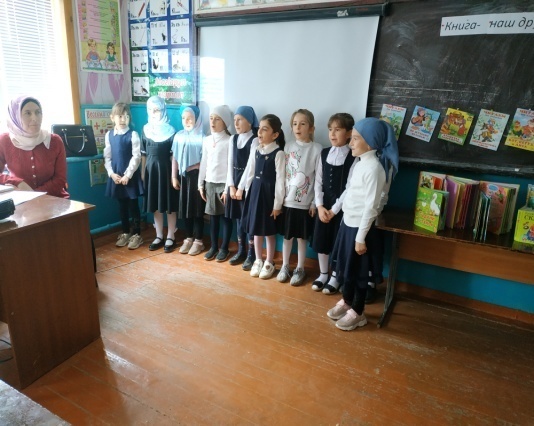 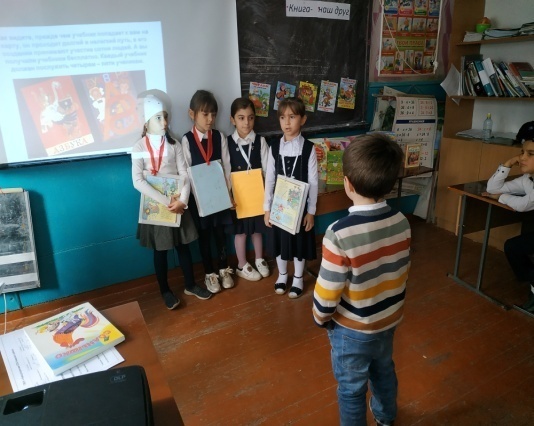 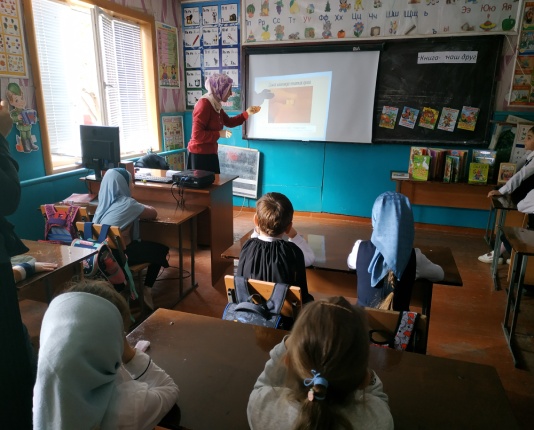 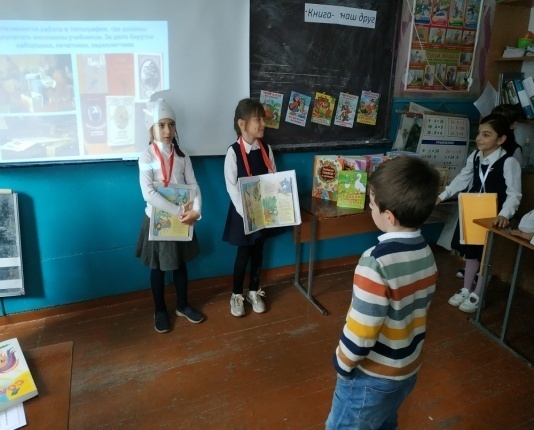 